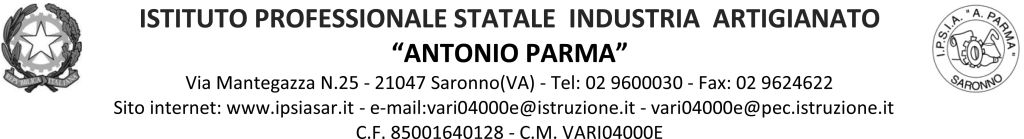 Circ. n. 009 							Saronno, 1° Settembre 2021 ALLA CLASSE 1AS del 2020/21STUDENTI - GENITORIDOCENTIOggetto: Formazione classi seconde Socio sanitario a.s. 2021/22Visto il numero di iscrizioni alla classe seconda dell’indirizzo Socio-sanitario per l’a.s. 2021/22;vista l’autorizzazione dell’Ufficio Scolastico Territoriale di Varese;sentiti i docenti delle classi,convoca gli alunni, i genitori e i docenti della classe 1AS a.s. 2020/21 per il giorno martedì 7 settembre alle ore 15.00 per discutere il seguente O.d.g.:formazione delle due classi seconde 2AS e 2CS Servizi Socio Sanitari.  Il Dirigente Scolastico   (Prof. Alberto Ranco)